БАШКОРТОСТАН        РЕСПУБЛИКАҺЫ                  РЕСПУБЛИКА        БАШКОРТОСТАН       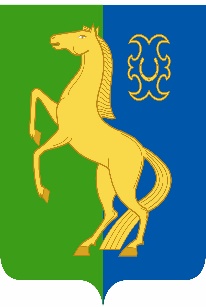 ЙӘРМӘКӘЙ  РАЙОНЫ   МУНИЦИПАЛЬ                             СОВЕТ    СЕЛЬСКОГО   ПОСЕЛЕНИЯРАЙОНЫНЫҢ   ИҪКЕ     СҮЛЛЕ   АУЫЛ                                СТАРОСУЛЛИНСКИЙ СЕЛЬСОВЕТ       СОВЕТЫ          АУЫЛ         БИЛӘМӘҺЕ                                                     МУНИЦИПАЛЬНОГО          РАЙОНА                 СОВЕТЫ                                                                           ЕРМЕКЕЕВСКИЙ     РАЙОН452195,   Иҫке Сүлле аулы,    Уҙәк  урамы,  84                                            452195, с. Старые Сулли, ул. Центральная.84тел.  2 – 63 – 73                                                                        тел.  2 – 63 – 73               ҠАРАР                                        № 202                                  РЕШЕНИЕ        25 март 2022 й.                                                                            25 марта 2022 г.Об утверждении плана работы Совета сельского поселения
Старосуллинский сельсовет муниципального района Ермекеевский район
Республики Башкортостан на 2022 годВ соответствии со ст. 35 Федерального закона от 06.10.2003 № 131-ФЗ «Об общих принципах организации местного самоуправления в Российской Федерации», Уставом сельского поселения Старосуллинский сельсовет муниципального района Ермекеевский район Республики Башкортостан и Регламентом Совета сельского поселения Старосуллинский сельсовет муниципального района Ермекеевский район Республики Башкортостан, Совет сельского поселения Старосуллинский сельсовет муниципального района Ермекеевский район Республики Башкортостан решил:Утвердить План работы Совета сельского поселения Старосуллинский сельсовет муниципального района Ермекеевский район Республики Башкортостан на 2022 год.Обнародовать решение на информационном стенде в здании администрации сельского поселения Старосуллинский сельсовет по адресу: РБ, Ермекеевский район, с. Старые Сулли, ул. Центральная, д.84 и сайте сельского поселения Старосуллинский сельсовет муниципального района Ермекеевский район Республики Башкортостан.Контроль за исполнением настоящего решения оставляю за собой.Глава сельского поселенияСтаросуллинский сельсовет Приложение 1 Утверждено решением Совета сельского поселения Старосуллинский сельсовет муниципального района Ермекеевский район РБ № 202 от «25» марта 2022 г.П Л А Н
работы Совета сельского поселения Старосуллинский сельсовет
муниципального района Ермекеевский район Республики Башкортостан
на 2022 годГлава сельского поселенияСтаросуллинский сельсоветмуниципального районаЕрмекеевский районРеспублики Башкортостан	        Р.Х. Абдуллин№ п/пНаименование мероприятияСроки исполненияКто вноситОтветственныеза исполнение1.Проведение заседаний Совета сельского поселения по следующим вопросам:1 раз в 2 месяца1.1Февраль1. О деятельности Администрации сельского поселения Старосуллинский сельсовет муниципального района Ермекеевский район Республики Башкортостан в 2021 году.Глава сельского поселенияГлава СП, руководители учреждений2. О деятельности Совета сельского поселения Старосуллинский сельсовет муниципального района Ермекеевский район Республики Башкортостан в 2021 году.Глава сельского поселенияПостоянные комиссии Совета3. О деятельности Молодежного совета при Совете сельского поселения Старосуллинский сельсовет муниципального района Ермекеевский район Республики Башкортостан в 2021 году.Глава сельского поселенияСовет молодежи4. О плане основных мероприятий по проведению в 2022 году в сельском поселении Старосуллинский сельсовет Года культурного наследия в России.Глава сельского поселенияПостоянные комиссии, управ. делами6. О состоянии преступности и профилактики правонарушений на территории сельского поселения Старосуллинский сельсовет муниципального района Ермекеевский район Республики БашкортостанГлава сельского поселенияПостоянная комиссия по социально -гуманитарным вопросам, участковый уполномоченный полиции1.2март1.О проекте решения Совета сельского поселения Старосуллинский сельсовет муниципального района Ермекеевский район Республики Башкортостан «О внесении изменений и дополнений в Устав сельского поселения	Старосуллинский сельсовет муниципального районаЕрмекеевский район Республики Башкортостан».Глава сельского поселенияГлава сельского поселения2. О назначении публичных слушаниях по проекту решения Совета сельского поселения Старосуллинский сельсовет муниципального района Ермекеевский район Республики Башкортостан «О внесении изменений и дополнений в Устав сельского поселения Старосуллинский сельсовет муниципального района Ермекеевский район Республики БашкортостанГ лава сельского поселенияГ лава сельского поселения3.О внесении изменений в расходную часть и источники финансирования дефицита бюджета сельского поселения Старосуллинский сельсовет на 2022 год.Глава сельского поселенияПостоянная комиссия по бюджету, налогам, и вопросам собственности4. Об организации систематической пропаганды и агитации по вопросам участия народных дружин и общественных объединений правоохранной направленности в охране порядкаГлава сельского поселенияПостоянные комиссии, управ. делами администрации сельского поселения5. Об исполнении бюджета сельского поселения Старосуллинский сельсовет муниципального района Ермекеевский район РБ за 2021 годГлава сельского поселенияПостоянная комиссия по бюджету, налогам и вопросам мун. собственности1.3Апрель1.О реализации в 2022 году в сельском поселении положений Послания Главы Республики Башкортостан народу и Государственному Собранию-Курултаю Республики БашкортостанГлава сельского поселенияГлава сельского поселения, постоянные комиссии Совета3. О состоянии пожарной безопасности на территории сельского поселения Старосуллинский сельсоветГ лава сельского поселенияГ лава сельского поселения4. О благоустройстве и содержания мест захоронения на территории сельского поселения Старосуллинский сельсоветГлава сельского поселенияГлава сельского поселения, постоянная комиссия5.О роли СВА и фельдшерско-акушерских пунктов в профилактике распространения инфекционных заболеваний и обеспечении ежегодных профилактических осмотров населенияГлава сельского поселенияГлава сельского поселения, постоянная комиссия по социально- гуманитарным вопросам6. О создании условий для обеспечения жителей услугами торговли и торговой деятельности на территории сельского поселения Старосуллинский сельсовет муниципального района Ермекеевский район Республики БашкортостанГлава сельского поселенияГлава СП,постоянная комиссия по социально- гуманитарным вопросам1.4ИЮНЬ1. О Послании Главы Республики Башкортостан народу и Государственному Собранию-Курултаю Республики БашкортостанГлава сельского поселенияГлава СП, Постоянные комиссии2.О состоянии и перспективах развития детско-юношеского спорта на территории сельского поселения Старосуллинский сельсоветГлава сельского поселенияГлава СП,постоянная комиссия по социально- гуманитарным вопросам3. О дорожной деятельности, состоянии автомобильных дорог местного значения и обеспечении безопасности дорожного движения на нихГлава сельского поселенияГлава СП, постоянная комиссия по развитию предпринимательства, земельным вопросам, благоустройству и экологии4.О мерах по формированию здорового образа жизни среди населения: профилактике алкоголизма, наркомании, табакокурения среди подростков и молодежи, ликвидации пьянства, самогоноварения, незаконной торговли алкогольной продукции на территории сельского поселенияГлава сельского поселенияГлава сельского поселения5.Об организации занятости, отдыха и оздоровления детей и подростков на территории сельского поселенияГлава сельского поселенияГлава СП,Постоянная комиссия по социально-гуманитарным вопросам6.Об информациях депутатов Совета сельского поселения Старосуллинский сельсовет муниципального района Ермекеевский район Республики Башкортостан по избирательным округам.Глава сельского поселенияДепутаты Совета сельского поселения7. О деятельности сельского поселения Старосуллинский сельсовет по развитию малого и среднего предпринимательства на территории сельского поселения.Глава сельского поселенияГлава сельского поселения, депутаты Совета сельского поселения8. О развитии и поддержке личных подсобных хозяйств в сельском поселении	Старосуллинский сельсовет муниципального районаЕрмекеевский район Республики БашкортостанГлава сельского поселенияГлава СП, постоянная комиссия по развитию предпринимательства, земельным вопросам, благоустройству и экологии1.5АВГУСТ1. О деятельности постоянной комиссии Совета сельского поселения Старосуллинский сельсовет муниципального района Ермекеевский район РБ по социально-гуманитарным вопросамГлава сельского поселенияГлава СП, постоянная комиссия по социальногуманитарным вопросам2. О ходе заготовки кормов в хозяйствах ООО «Урал», КФХ ЗариповаГлава сельского поселенияпостояннаякомиссия по развитию предпринимательства, земельным вопросам, благоустройству и экологии3.О мерах по воссозданию истории края, поддержке национальных традиций и сохранению самобытной культуры народов, населяющих сельское поселение Старосуллинский сельсоветГлава сельского поселенияГлава СП,Постоянная комиссия по социально-гуманитарным вопросам4. Об исполнении в сельском поселении Старосуллинский сельсовет муниципального района Ермекеевский район Республики Башкортостан законодательства об обращениях гражданГлава сельского поселенияГлава сельского поселения5 О ходе выполнения программы «Энергосбережение и повышение энергетической эффективности в период 2020-2024 гг. на территории сельского поселения Старосуллинский сельсовет муниципального района Ермекеевский район Республики БашкортостанГлава сельского поселенияГлава сельского поселения6. О взаимодействии органов местного самоуправления и участкового полиции на территории сельского поселения Старосуллинский сельсоветГлава сельского поселенияПостояннаякомиссия	по	социальногуманитарным вопросам7. Об экологическом состоянии водных объектов и мерах по улучшению качественного водоснабжения, экологически безопасных условий жизни и хозяйственной деятельности населения, защиты водных ресурсов от загрязнения и истощения на территории сельского поселе нияГлава сельского поселенияПостоянная комиссия по развитию предпринимательства, земельным вопросам, благоустройству и экологии1.6ОКТЯБРЬ1.О состоянии и повышении эффективности работы Совета сельского поселения Старосуллинский сельсовет муниципального района Ермекеевский район Республики Башкортостан по контролю за исполнением собственных решенийГлава сельского поселенияГлавасельского поселения2. О состоянии и мерах по улучшению медицинского обслуживания населения на территории сельского поселения Старосуллинский сельсовет муниципального района Ермекеевский район Республики БашкортостанГлава сельского поселенияГлава сельского поселения постоянная комиссия по социально-гуманитарным вопросам3. О состоянии исполнения трудового законодательства в части деятельности работодателей по охране здоровья, профилактике заболеваний и травматизма работников в сельском поселении Старосуллинский сельсоветГлава сельского поселенияПостоянная комиссия по социально-гуманитарным вопросам4.О деятельности депутатов Совета сельского поселения Старосуллинский сельсовет муниципального районаЕрмекеевский район Республики Башкортостан по избирательным округам Глава сельского поселенияГлавасельского поселения5. О состоянии здоровья школьников, минимизации рисков для здоровья в процессе школьного обучения и работе, проводимой в школах сельского поселения по формированию здорового образа жизниГлава сельского поселенияГлава СП,Постоянная комиссия по социально-гуманитарным вопросам6. О деятельности постоянной комиссии Совета сельского поселения Старосуллинский сельсовет муниципального района Ермекеевский район РБ по развитию предпринимательства, земельным вопросам, благоустройству и экологииГлава сельского поселенияПостоянная комиссия7. О работе с молодежью и молодыми семьями на территории сельского поселения Старосуллинский сельсоветГлава сельского поселенияПостоянная	комиссия	посоциально-гуманитарным вопросам1.7НОЯБРЬ1.О проекте бюджета сельского поселения Старосуллинский сельсовет муниципального района Ермекеевский район Республики Башкортостан на 2023 год и на плановый период 2024 и 2025 годовГлава сельского поселенияГлава СП,Постоянная ко миссия по бюджету, налогам и вопросам муниципальной собственности2. О публичных слушаниях по проекту решения Совета сельского поселения Старосуллинский сельсовет муниципального района Ермекеевский район Республики Башкортостан на 2023 год и на плановый период 2024 и 2025 годовГлава сельского поселенияГлава СП,Постоянная ко миссия по бюджету, налогам и вопросам муниципальной собственности3. О состоянии разработки и принятии необходимых нормативно правовых актов по вопросам местного значения сельского поселенияГлава сельского поселенияГлава сельского поселения, депутаты Совета4.О деятельности общественных формирований при администрации сельского поселения Старосуллинский сельсовет муниципального района Ермекеевский район Республики Башкортостан. Отчет социальнопрофилактического центра № 3 о проделанной работеГлава сельского поселенияГлава СП,Председатели общественных формирований5.О ходе уплаты налогов на имущество, землю физическими лицамиГлава сельского поселенияСпециалист администрации СП6. О состоянии исполнения трудового законодательства в части деятельности работодателей по охране здоровья, профилактике заболеваний и травматизма работников в сельском поселении Старосуллинский сельсоветГлава сельскогопоселенияПостоянная комиссия по социально-гуманитарным вопросам7. О деятельности добровольной пожарной дружины на территории сельского поселения (в соответствии с Федеральным законом от 6 мая 2011 года N 100-ФЗ "О добровольной пожарной охране" и Законом Республики Башкортостан от 31.10.2011 N 456-з "О добровольной пожарной охране в Республике Башкортостан ")Глава сельскогопоселенияГлава сельского поселения1.8ДЕКАБРЬ1.О предварительных итогах социально-экономического развития сельского поселения Старосуллинский сельсовет за истекший период 2022 годаГлава сельского поселенияГлава СП, Постоянная комиссия по социально-гуманитарным вопросам2. О прогнозе социально-экономического развития сельского поселения Старосуллинский сельсовет муниципального района Ермекеевский район РБ на 2023 годГлава сельского поселенияГлава СП, Постоянная комиссия по социальногуманитарным вопросам3. Об уровне квалификации муниципальных служащих сельского поселения Старосуллинский сельсовет (управляющий делами, специалист) и мерах по ее повышениюГлава сельского поселенияУправляющий делами администрации сельского поселения4. Об утверждении бюджета сельского поселения Старосуллинский сельсовет муниципального района Ермекеевский район РБ на 2023 год и на плановый период 2024 и 2025 годовГлава сельского поселенияПостоянная комиссия по бюджету налогам и вопросам муниципальной собственностиII.КООРДИНАЦИЯ ДЕЯТЕЛЬНОСТИ ПОСТОЯННЫХ КОМИССИЙКООРДИНАЦИЯ ДЕЯТЕЛЬНОСТИ ПОСТОЯННЫХ КОМИССИЙКООРДИНАЦИЯ ДЕЯТЕЛЬНОСТИ ПОСТОЯННЫХ КОМИССИЙ2.1Подготовка заключений комиссий по проектам решений Совета, докладов и содокладов комиссий.в соответ. с планом работыПредседатели постоянных комиссий2.2Заслушивание отчетов членов постоянных комиссий на заседаниях Советав соответ. с планом работыПредседатели постоянных	комиссий Совета2.3Проведение рейдов, проверок по изучению состояния дел на местахПостоянноПредседатели постоянных комиссий Совета2.4Контроль за выполнением решений Совета, замечаний, предложений избирателей, депутатов, высказанных на заседаниях собраниях, сходах граждан.Контроль за выполнением решений Совета, замечаний, предложений избирателей, депутатов, высказанных на заседаниях собраниях, сходах граждан.систематическиПредседателипостоянных	комиссийСоветаIII. ВОПРОСЫ, ВЫНОСИМЫЕ НА ПУБЛИЧНЫЕ СЛУШАНИЯIII. ВОПРОСЫ, ВЫНОСИМЫЕ НА ПУБЛИЧНЫЕ СЛУШАНИЯIII. ВОПРОСЫ, ВЫНОСИМЫЕ НА ПУБЛИЧНЫЕ СЛУШАНИЯIII. ВОПРОСЫ, ВЫНОСИМЫЕ НА ПУБЛИЧНЫЕ СЛУШАНИЯIII. ВОПРОСЫ, ВЫНОСИМЫЕ НА ПУБЛИЧНЫЕ СЛУШАНИЯ3.13.1О бюджете сельского поселения Старосуллинский сельсовет муниципального района Ермекеевский район Республики Башкортостан на 2021 годноябрьПредседатель комиссии по подготовке публичных слушаний3.23.2Об исполнении бюджета сельского поселения Старосуллинский сельсовет муниципального района Ермекеевский район Республики Башкортостан за 2019год.МартПредседатель комиссии по подготовке публичных слушаний3.33.3« О внесении изменений и дополнений в Устав сельского поселения Старосуллинский сельсовет муниципального района Ермекеевский район Республики Башкортостан.мартПредседатель комиссии по подготовке публичных слушанийIV. РАБОТА ДЕПУТАТОВ В ОКРУГАХIV. РАБОТА ДЕПУТАТОВ В ОКРУГАХIV. РАБОТА ДЕПУТАТОВ В ОКРУГАХIV. РАБОТА ДЕПУТАТОВ В ОКРУГАХIV. РАБОТА ДЕПУТАТОВ В ОКРУГАХ4.1.4.1.Отчеты депутатов перед избирателями2 раза в годДепутаты всех уровней,	постоянные комиссии4.2.4.2.Организация и проведение приема гражданпо графикуДепутаты всех уровней4.3.4.3.Заслушивание сообщений депутатов о выполнении депутатских обязанностей на заседаниях СоветапостоянноГлава сельского поселения4.4.4.4.Организация помощи в проведении приема, встреч и отчетов депутатов перед избирателями и гражданами в трудовых коллективах, по месту жительства о выполнении депутатских полномочийпостоянноГлава сельского поселения4.5.4.5.Темы для проведения учебы депутатов Совета:Местное самоуправление как форма народовластия.Вопросы местного значения муниципального района, сельского поселения.З.Основные формы участия населения в осуществлении местного самоуправленияЭкономическая основа местного самоуправленияПонятие и виды полномочий органов местного самоуправленияПолномочия органов местного самоуправления в правотворческой сфере.О Регламенте Совета сельского поселения Старосуллинский сельсовет муниципального района Ермекеевский район Республики Башкортостан.Полномочия органов местного самоуправления.Глава сельского поселения9.О формах работы депутатов Совета с избирателями в избирательных округах.11V. КОНТРОЛЬ И ПРОВЕРКА ИСПОЛНЕНИЯV. КОНТРОЛЬ И ПРОВЕРКА ИСПОЛНЕНИЯV. КОНТРОЛЬ И ПРОВЕРКА ИСПОЛНЕНИЯV. КОНТРОЛЬ И ПРОВЕРКА ИСПОЛНЕНИЯ5.1.Контроль и проверка исполнения решений вышестоящих органов и собственных решений Совета и принятых программпостояннопредседатели постоянных комиссий Совета, управ. делами5.2.Контроль выполнения депутатских запросов, критических замечаний, предложений, высказанных на заседаниях Совета, на встречах депутатов с избирателями.систематическипредседатели постоянных комиссий Совета5.3.Рассмотрение писем, заявлений и обращений граждан в Совет сельского поселенияпостоянноГлава сельского поселения